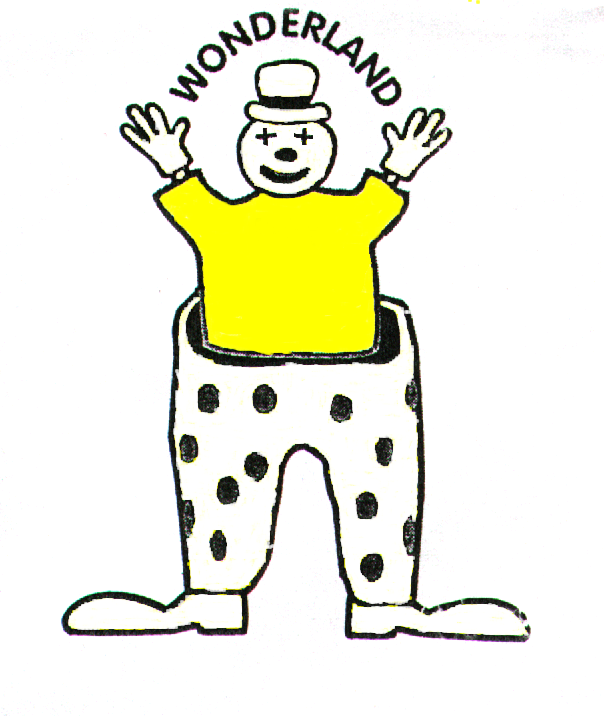 Sickness and Illness PolicyAt Wonderland Day Nursery we promote the good health of all children attending. To help keep children healthy and minimise infection, we do not expect children to attend nursery if they are unwell. If a child is unwell it is in their best interest to be in a home environment with adults they know well rather than at nursery with their peers. Our proceduresIn order to take appropriate action of children who become ill and to minimise the spread of infection we implement the following procedures: If a child becomes ill during the nursery day, we contact their parent(s) and ask them to pick up their child as soon as possible. During this time we care for the child in a quiet, calm area with their key person, wherever possible We follow the guidance given to us by Public Health England and advice from our local health protection unit on exclusion times for specific illnesses, e.g. sickness and diarrhoea, measles and chicken pox, to protect other children in the nursery Should a child have an infectious disease or illness, such as sickness and diarrhoea, they must not return to nursery until they have been clear for at least 48 hours. We inform all parents if there is a contagious infection identified in the nursery, to enable them to spot the early signs of this illness. We thoroughly clean and sterilise all equipment and resources that may have come into contact with a contagious child to reduce the spread of infectionWe notify Ofsted as soon as possible and in all cases within 14 days of the incident where we have any child or staff member with food poisoning.We We have the right to refuse admission to a child who is unwell. This decision will be taken by the manager on duty and is non-negotiableWe make information/posters about head lice readily available and all parents are requested to regularly check their children’s hair. If a parent finds that their child has head lice we would be grateful if they could inform the nursery so that other parents can be alerted to check their child’s hair. Meningitis procedureIf a parent informs the nursery that their child has meningitis, the nursery manager will contact the Local Area Infection Control (IC) Nurse. The IC Nurse will give guidance and support in each individual case. If parents do not inform the nursery, we will be contacted directly by the IC Nurse and the appropriate support will be given. We will follow all guidance given and notify any of the appropriate authorities including Ofsted if necessary.  Transporting children to hospital procedureThe nursery manager/staff member must:Call for an ambulance immediately if the sickness is severe. DO NOT attempt to transport the sick child in your own vehicleWhilst waiting for the ambulance, contact the parent(s) and arrange to meet them at the hospital Redeploy staff if necessary to ensure there is adequate staff deployment to care for the remaining children. This may mean temporarily grouping the children togetherArrange for the most appropriate member of staff to accompany the child taking with them any relevant information such as registration forms, relevant medication sheets, medication and the child’s comforter Inform a member of the management team immediatelyRemain calm at all times. Children who witness an incident may well be affected by it and may need lots of cuddles and reassurance. Staff may also require additional support following the accident.*If a child has an accident that may require hospital treatment but not an ambulance and you choose to transport children within staff vehicles Citation advise you consider the following in your policy:Requesting permission from parentsRatio requirements of the setting being maintained The age and height of the child, in regards to will they need a car seat? Further guidance can be found at www.childcarseats.org.uk/types-of-seat/ There are some exceptions for needing a child seat depending again on their age. Further guidance can be found at www.childcarseats.org.uk/the-law/cars-taxis-private-hire-vehicles-vans-and-goods-vehicles/#under-threeWith the fitting of the car seat, we also need to ask has the individual had training in carrying in carrying this out?Is this transport covered under business insurance, so a call to your insurance company will be needed, or do they have business insurance on their vehicle?Safeguarding of the child needs to be looked at. In certain situations e.g. A designated member of staff should be appointed to plan and provide oversight of all transporting arrangements and respond to any difficulties that may arise. Wherever possible and practicable it is advisable that transport is undertaken other than in private vehicles, with at least one adult additional to the driver acting as an escort. Staff should ensure that their behaviour is safe and that the transport arrangements and the vehicle meet all legal requirements. They should ensure that the vehicle is roadworthy and appropriately insured and that the maximum capacity is not exceededEmergency procedures, e.g. what happens if the child’s health begins to deteriorate during the journey.Covid-19 Addition to PolicyWith the development of the Covid-19 virus, this additional section has been added to the sickness and illness policy and is updated in line with current government advice as the pandemic develops. In order to help prevent the spread of the virus,  the following procedures will be followed strictly in order to ensure the health and wellbeing of all children, families and staff at Wonderland Day Nursery is kept at the forefront of our practice. Please inform the nursery immediately if your child or a member of their household/support bubble tests positive with Covid-19Policy reviewed May 2021Child displays covid-19 symptoms:Temperature above 37.8C, a persistent new cough or a loss or change in sense of smell or tasteWe will ask you to collect your child immediately from Wonderland. Whilst we wait for you, your child will move to another area away from the other children to play.If your child displays these symptoms at home, please do not bring them in to Wonderland. Contact us to inform us. Your whole household must self isolate for 10 daysGet a test You may return to Wonderland once the isolation period is over OR you have a negative pcr test result and have been clear of a temperature for 48 hours. You must send in a screenshot of your negative result to us. Child tests positive for Covid – 19 Your whole household must self isolate for 10 days. The child with the positive test result must isolate for 10 days from onset of symptoms. If new symptoms begin, you must isolate for 10 days from the onset of the last symptom. You MUST inform the nursery of a positive result so that we can contact those who have been in contact with your child. You will remain anonymous. Your child may return to Wonderland once their isolation period is over and they are feeling better. They may return with a cough or loss of taste or smell after the isolation period as these symptoms may last longer. Child tests negative for covid-19You must send in a screenshot of the negative pcr test resultYour child may return to Wonderland once they are feeling well again If someone in your household or social bubble has symptoms of Covid-19Your child must not come into Wonderland. All members of your household are required to self isolateYour child may return once the person with symptoms has received a negative pcr test or the isolation period has ended, as long as the child has not since developed symptoms. If someone in your household or social bubble tests positive for Covid-19Your child must not come in to Wonderland. All members of the household must isolate for 14 days. Your child may return to Wonderland once the isolation period is over. You are informed by test and trace that your child has been in contact with someone who has tested positive for covid-19Your child must not come in to Wonderland for the isolation period of 10 daysYour child may return once the isolation period has ended. A child or member of staff within the nursery tests positive for Covid-19You will be informed if your child has been in contact with the person who has tested positive. If so, you will be required to isolate your child at home for 10 days.Your child can return to nursery once the isolation period is overThe nursery has to partially close due to staff shortagesOur temporary admissions policy will be followed. 